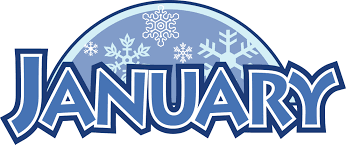 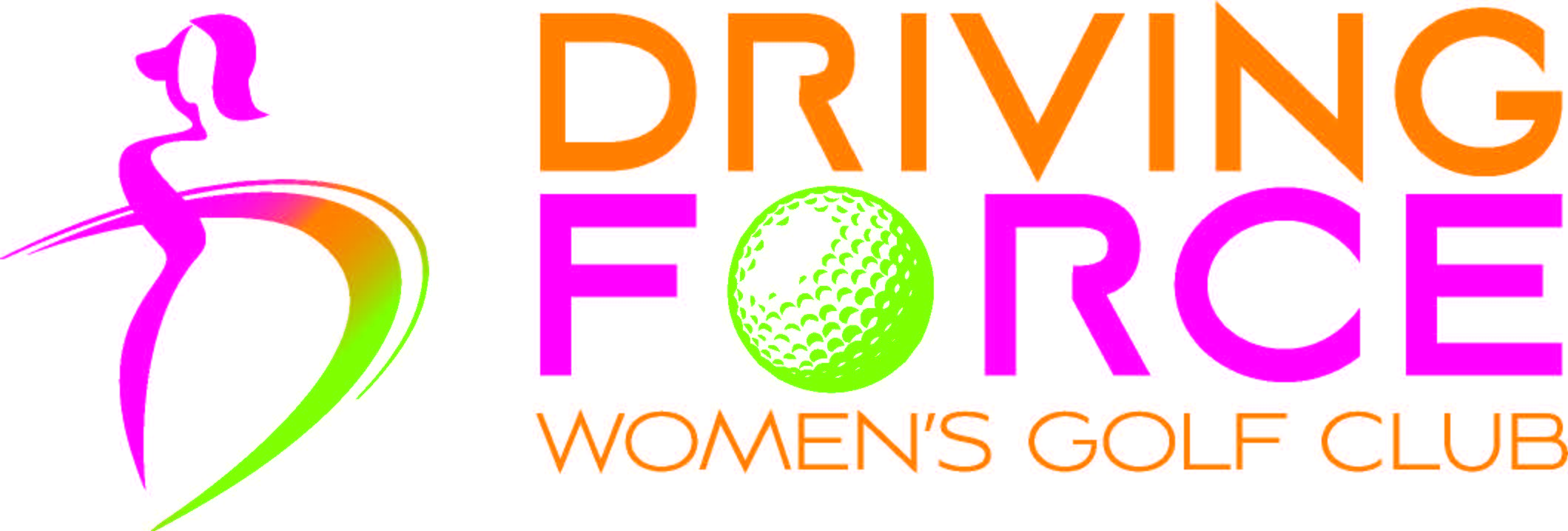 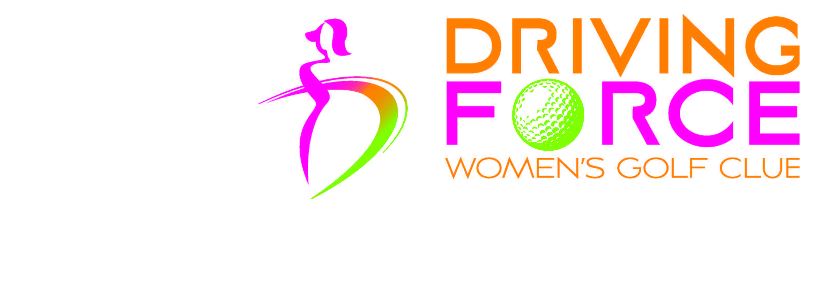 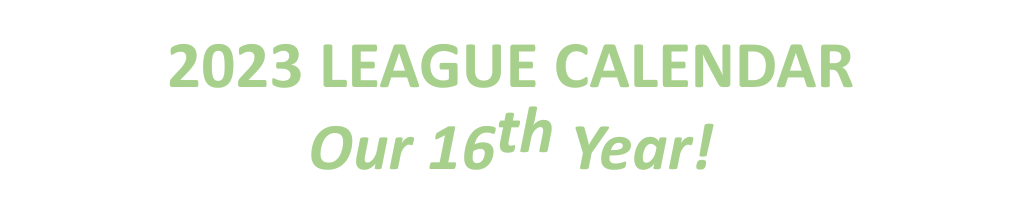 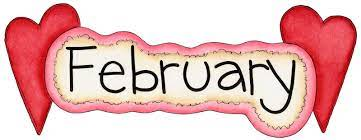 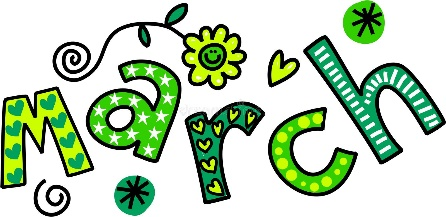 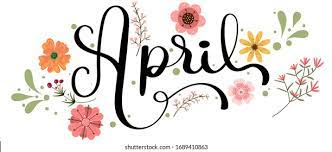 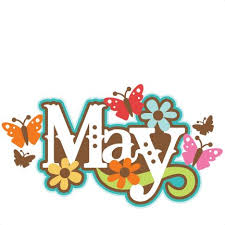 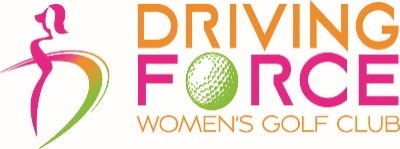 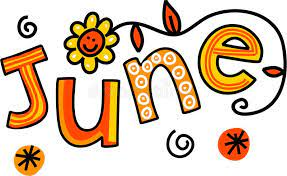 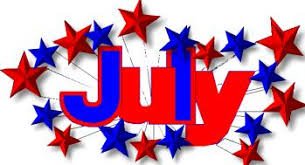 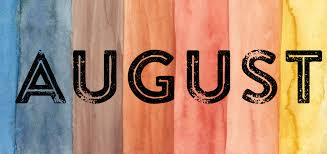 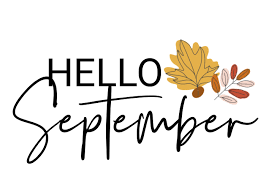 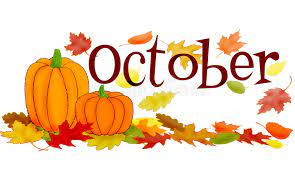 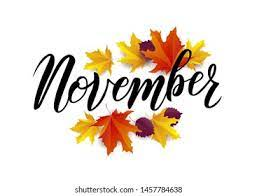 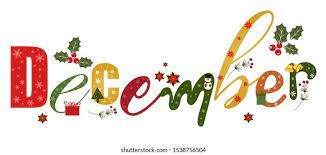 71423Executive Board Meeting – Zoom 7:00 PM281st Quarterly Meeting  - Kershaw YMCA     Time – 9:00 am41115Late Fee of $5.00 if dues paid after this date18254Kick-Off Scramble – Gateway Park  (Player Development – Introduction to Golf Basics, Gateway Golf Course, 3800 Davenport Dr., Montg.,AL)                                      11Player Development (Player Development Field Trip)                          189 Hole League Stroke Play – Gateway Park/8:00 am (Player Development Homework:  Aimee Cho Putting Video)2518 Hole League Stroke Play – Lagoon Park/8:30 am (Player Development- Putting at Gateway- 9:00-10:00)1TEAM League Play (Player Development- Chipping at Gateway 9-10:00)8Easter (Player Development Homework: Putting and Chipping )10Executive Board Meeting – Zoom 7:00 PM159 Hole League Stroke Play - Gateway Park/8:00am    (Player Development-  Grip and Swing at Gateway  9:00-10:00)   2nd QUARTERLY Meeting2218 Hole League Stroke Play - Lagoon Park/8:30am  (Player Development-Clinic with Rob Thomas at Cottonwood, 7160 Byron Nelson Blvd, Montg., Al)295TH Saturday Scramble - Gateway Park/8:00am (Player Development- schedule private lesson with Rob Thomas or Shawn Freese; or practice on your own )                                                    6TEAM League Play (Player Development- Grip and Swing- at Gateway)11Thursday Evening Scramble – Gateway 4PM13(Player Development- schedule private lesson with Rob Thomas or Shawn Freese; or practice on your own )                                                    209 Hole League Stroke Play – Gateway Park/8:00 am  (Player Development- schedule private lesson with Rob Thomas or Shawn Freese; or practice on your own)                                                    2718 Hole League Stroke Play – Lagoon Park/8:30 am (Player Development-Homework Coach Shayain Golf Videos on Etiquette and Rules)                                                 3TEAM League Play (Player Development- Status Check/ Etiquette and Rules at Gateway) 8Thursday Evening Scramble – Gateway 4PM 10PAR 3 Challenge – Place TBD  (Player Development-- schedule private lesson with Rob or Shawn; or practice on your own)                                                     179 Hole League Stroke Play - Gateway Park/8:00 am   (Player Development –  Arrival, Cart, Course Walk-Through at Gateway)19Juneteenth!2418 Hole League Stroke Play - Lagoon Park/8:30 am (Player Development- schedule private lesson with Rob Thomas or Shawn Freese; or practice on your own)              1TEAM League Play (Player Development-Status Check at Gateway)              6Thursday Evening Scramble – Gateway 4PM810Executive Board Meeting – Zoom 7:00 PM159 Hole League Stroke Play (Player Development-Something Fun!) New Member Luncheon                3rd QUARTERLY Meeting           2218 Hole League Stroke Play - Lagoon Park/8:30am (Player Development- schedule private lesson with Rob Thomas or Shawn Freese; or practice on your own)              295th Saturday Scramble - Gateway Park/8:00 am   5TEAM League Play (Player Development -Status Check at Gateway)12Bethel Golf Tournament  199 Hole League Stroke Play - Gateway Park/8:00 am                                       2618 Hole League Stroke Play - Lagoon Park/8:30 am2TEAM League Play (Player Development-  Beginners’ Scramble)9INTRA LEAGUE TOURNAMENT – Gateway Park169 Hole League Stroke Play - Gateway Park/8:00 am                                       2318 Hole League Stroke Play - Lagoon Park/8:30 am307AL- GA Shootout – Atlanta, GA. Hosted by Brown’s Mill12Thursday Evening Scramble – Gateway 4PM14TEAM Position Round16Executive Board Meeting – Zoom 7:00 PM219 Hole League Stroke Play – VOTE for 2024 Officers!                   4th QUARTERLY MEETING2818 Hole League Stroke Play - Lagoon Park/8:30am4Mars Venus Golf Tournament – Lagoon Park1118AWARDS Luncheon – Arrowhead Country Club 11:00 AM23Happy Thanksgiving!2529162325Merry Christmas!30